<Commission>{ENVI}Comisia pentru mediu, sănătate publică și siguranță alimentară</Commission>ENVI_PV(2020)0622_1PROCES-VERBALReuniunea de luni, 22 iunie 2020, 12.00-13.00BRUXELLESReuniunea a fost deschisă luni, 22 iunie 2020, la ora 12.05, fiind prezidată de Pascal Canfin (președinte).1.	Adoptarea ordinii de zi	ENVI_OJ(2020)0622_1Ordinea de zi a fost adoptată în forma indicată în prezentul proces-verbal.2.	Comunicări ale președinției	Situația serviciilor de interpretare: din cauza resurselor limitate și a restricțiilor tehnice din sala de reuniune (limitare la 6 limbi) și pe baza profilului lingvistic al membrilor ENVI, serviciile de interpretare au fost disponibile în franceză, germană, italiană, engleză, spaniolă și polonă.	Dosarul electronic al reuniunii/transmisiunea în direct pe internet: Președintele a anunțat că, la fel ca de obicei, dosarul reuniunii este disponibil în format electronic prin intermediul aplicației e-meeting și că reuniunea va fi transmisă în direct pe internet.	Participarea de la distanță a membrilor Comisiei ENVI: Președintele a anunțat că reuniunea are loc în format de participare de la distanță. La ora 13.00, urmează să se deschidă sesiunea de votare de la distanță. Deputații care participă la vot vor fi primit o listă de vot cu buletine de vot, care trebuie să fie semnate și trimise înapoi cu indicațiile de vot înainte de ora 14.00 în ziua reuniunii.	 Schimb de opinii cu dr Tedros Adhanom Ghebreyesus, director general al Organizației Mondiale a Sănătății: președintele a anunțat un schimb de opinii cu directorul general al OMS privind lupta împotriva COVID-19, inclusiv răspunsul mondial la criza provocată de coronavirus, care urmează să aibă loc la reuniunea Comisiei ENVI din 25 iunie. ***3.	Comunicarea rezultatelor votului privind amendamentele la proiectul de aviz referitor la strategia europeană pentru păduri – calea de urmatÎn timpul votului din 16 iunie 2020, au fost adoptate 18 amendamente de compromis, respectiv alte 101 amendamente. Lista amendamentelor adoptate a fost transmisă electronic la 17 iunie 2020. Votul final privind proiectul de aviz urma să aibă loc la sfârșitul reuniunii. ***4.	Schimb de opinii cu Stella Kyriakides, comisară pentru sănătate și siguranță alimentară, privind o strategie a UE pentru vaccinurile COVID-19Au intervenit: Stella Kyriakides (comisară pentru sănătate și siguranță alimentară), Peter Liese, Jytte Guteland, Frédérique Ries, Luisa Regimenti, Tilly Metz, Alexandr Vondra, Kateřina Konečná, Mairead McGuinness, Sara Cerdas, Véronique Trillet-Lenoir, Margarita de la Pisa Carrión, Sunčana Glavak, Nicolae Ștefănuță, Antoni Comín i Oliveres, María Soraya Rodríguez Ramos***5.	Chestiuni diverseNiciuna6.	Data și locul următoarei reuniuni	25 iunie 2020, 09.00-11.00 și 16.45-18.45 (Bruxelles)***Reuniunea a fost închisă la ora 13.05.****** Votare de la distanță***7.	Strategia europeană pentru păduri - calea de urmatENVI/9/019602019/2157(INI)	Raportoare pentru aviz: Jessica Polfjärd (PPE)	Vot privind proiectul de avizDecizie: Proiectul de aviz, astfel cum a fost modificat, a fost adoptat cu 55 de voturi pentru, 13 împotrivă și 8 abțineri.****** Sfârșitul votării de la distanță ***ПРИСЪСТВЕН ЛИСТ/LISTA DE ASISTENCIA/PREZENČNÍ LISTINA/DELTAGERLISTE/ ANWESENHEITSLISTE/KOHALOLIJATE NIMEKIRI/ΚΑΤΑΣΤΑΣΗ ΠΑΡΟΝΤΩΝ/RECORD OF ATTENDANCE/ LISTE DE PRÉSENCE/POPIS NAZOČNIH/ELENCO DI PRESENZA/APMEKLĒJUMU REĢISTRS/DALYVIŲ SĄRAŠAS/ JELENLÉTI ÍV/REĠISTRU TA' ATTENDENZA/PRESENTIELIJST/LISTA OBECNOŚCI/LISTA DE PRESENÇAS/ LISTĂ DE PREZENȚĂ/PREZENČNÁ LISTINA/SEZNAM NAVZOČIH/LÄSNÄOLOLISTA/NÄRVAROLISTA* 	(P)	=	Председател/Presidente/Předseda/Formand/Vorsitzender/Esimees/Πρόεδρος/Chair/Président/Predsjednik/Priekšsēdētājs/ Pirmininkas/Elnök/'Chairman'/Voorzitter/Przewodniczący/Președinte/Predseda/Predsednik/Puheenjohtaja/Ordförande	(VP) =	Заместник-председател/Vicepresidente/Místopředseda/Næstformand/Stellvertretender Vorsitzender/Aseesimees/Αντιπρόεδρος/ Vice-Chair/Potpredsjednik/Vice-Président/Potpredsjednik/Priekšsēdētāja vietnieks/Pirmininko pavaduotojas/Alelnök/ Viċi 'Chairman'/Ondervoorzitter/Wiceprzewodniczący/Vice-Presidente/Vicepreședinte/Podpredseda/Podpredsednik/ Varapuheenjohtaja/Vice ordförande	(M)	=	Член/Miembro/Člen/Medlem./Mitglied/Parlamendiliige/Βουλευτής/Member/Membre/Član/Membro/Deputāts/Narys/Képviselő/ Membru/Lid/Członek/Membro/Membru/Člen/Poslanec/Jäsen/Ledamot	(F)	=	Длъжностно лице/Funcionario/Úředník/Tjenestemand/Beamter/Ametnik/Υπάλληλος/Official/Fonctionnaire/Dužnosnik/ Funzionario/Ierēdnis/Pareigūnas/Tisztviselő/Uffiċjal/Ambtenaar/Urzędnik/Funcionário/Funcționar/Úradník/Uradnik/Virkamies/ TjänstemanResults of roll-call votesContents1.	The European Forest Strategy – The Way Forward - Jessica Polfjärd (PPE)	91.1.	Final vote	9Key to symbols:+	:	in favour-	:	against0	:	abstention1.	The European Forest Strategy – The Way Forward - Jessica Polfjärd (PPE)1.1.	Final voteParlamentul European2019-2024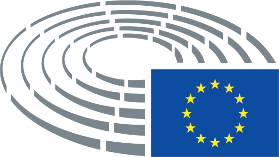 Бюро/Mesa/Předsednictvo/Formandskabet/Vorstand/Juhatus/Προεδρείο/Bureau/Predsjedništvo/Ufficio di presidenza/Prezidijs/ Biuras/Elnökség/Prezydium/Birou/Predsedníctvo/Predsedstvo/Puheenjohtajisto/Presidiet (*)Pascal Canfin (P), Bas Eickhout (VP), Dan-Ștefan Motreanu (VP), Anja Hazekamp (VP)Членове/Diputados/Poslanci/Medlemmer/Mitglieder/Parlamendiliikmed/Βουλευτές/Members/Députés/Zastupnici/Deputati/Deputāti/ Nariai/Képviselõk/Membri/Leden/Posłowie/Deputados/Deputați/Jäsenet/LedamöterNikos Androulakis, Bartosz Arłukowicz, Margrete Auken, Simona Baldassarre, Marek Paweł Balt, Traian Băsescu, Aurelia Beigneux, Sergio Berlato, Alexander Bernhuber, Simona Bonafè, Delara Burkhardt, Sara Cerdas, Mohammed Chahim, Tudor Ciuhodaru, Nathalie Colin-Oesterlé, Miriam Dalli, Esther de Lange, Christian Doleschal, Marco Dreosto, Agnès Evren, Pietro Fiocchi, Catherine Griset, Jytte Guteland, Teuvo Hakkarainen, Martin Hojsík, Pär Holmgren, Jan Huitema, Adam Jarubas, Petros Kokkalis, Ewa Kopacz, Peter Liese, Sylvia Limmer, Javi López, Fulvio Martusciello, Liudas Mažylis, Joëlle Mélin, Tilly Metz, Silvia Modig, Dolors Montserrat, Alessandra Moretti, Ville Niinistö, Ljudmila Novak, Grace O'Sullivan, Jutta Paulus, Jessica Polfjärd, Luisa Regimenti, Frédérique Ries, María Soraya Rodríguez Ramos, Sándor Rónai, Rob Rooken, Silvia Sardone, Christine Schneider, Linea Søgaard-Lidell, Nicolae Ștefănuță, Nils Torvalds, Edina Tóth, Véronique Trillet-Lenoir, Petar Vitanov, Alexandr Vondra, Mick Wallace, Pernille Weiss, Michal Wiezik, Tiemo Wölken, Anna ZalewskaЗаместници/Suplentes/Náhradníci/Stedfortrædere/Stellvertreter/Asendusliikmed/Αναπληρωτές/Substitutes/Suppléants/Zamjenici/ Supplenti/Aizstājēji/Pavaduojantysnariai/Póttagok/Sostituti/Plaatsvervangers/Zastępcy/Membros suplentes/Supleanți/Náhradníci/ Namestniki/Varajäsenet/SuppleanterHildegard Bentele, Asger Christensen, Antoni Comín i Oliveres, Margarita de la Pisa Carrión, João Ferreira, Claudia Gamon, Sunčana Glavak, Sophia in 't Veld, Billy Kelleher, Kateřina Konečná, Mairead McGuinness, Ulrike Müller, Piernicola Pedicini, Christel Schaldemose, Andrey Slabakov, Maria Spyraki, Róża Thun und Hohenstein209 (7)209 (7)216 (3)216 (3)56 (8) (Точка от дневния ред/Punto del orden del día/Bod pořadu jednání (OJ)/Punkt på dagsordenen/Tagesordnungspunkt/ Päevakorra punkt/Σημείο της ημερήσιας διάταξης/Agenda item/Point OJ/Točka dnevnog reda/Punto all'ordine del giorno/Darba kārtības punkts/Darbotvarkės punktas/Napirendi pont/Punt Aġenda/Agendapunt/Punkt porządku dziennego/Ponto OD/Punct de pe ordinea de zi/Bod programu schôdze/Točka UL/Esityslistan kohta/Punkt på föredragningslistan)56 (8) (Точка от дневния ред/Punto del orden del día/Bod pořadu jednání (OJ)/Punkt på dagsordenen/Tagesordnungspunkt/ Päevakorra punkt/Σημείο της ημερήσιας διάταξης/Agenda item/Point OJ/Točka dnevnog reda/Punto all'ordine del giorno/Darba kārtības punkts/Darbotvarkės punktas/Napirendi pont/Punt Aġenda/Agendapunt/Punkt porządku dziennego/Ponto OD/Punct de pe ordinea de zi/Bod programu schôdze/Točka UL/Esityslistan kohta/Punkt på föredragningslistan)Наблюдатели/Observadores/Pozorovatelé/Observatører/Beobachter/Vaatlejad/Παρατηρητές/Observers/Observateurs/Promatrači/ Osservatori/Novērotāji/Stebėtojai/Megfigyelők/Osservaturi/Waarnemers/Obserwatorzy/Observadores/Observatori/Pozorovatelia/ Opazovalci/Tarkkailijat/ObservatörerПо покана на председателя/Por invitación del presidente/Na pozvání předsedy/Efter indbydelse fra formanden/Auf Einladung des Vorsitzenden/Esimehe kutsel/Με πρόσκληση του Προέδρου/At the invitation of the Chair/Sur l’invitation du président/ Na poziv predsjednika/Su invito del presidente/Pēc priekšsēdētāja uzaicinājuma/Pirmininkui pakvietus/Az elnök meghívására/ Fuq stedina taċ-'Chairman'/Op uitnodiging van de voorzitter/Na zaproszenie Przewodniczącego/A convite do Presidente/La invitația președintelui/ Na pozvanie predsedu/Na povabilo predsednika/Puheenjohtajan kutsusta/På ordförandens inbjudanStella Kyriakides (Commissioner for Health and Food Safety)Съвет/Consejo/Rada/Rådet/Rat/Nõukogu/Συμβούλιο/Council/Conseil/Vijeće/Consiglio/Padome/Taryba/Tanács/Kunsill/Raad/ Conselho/Consiliu/Svet/Neuvosto/Rådet (*)Съвет/Consejo/Rada/Rådet/Rat/Nõukogu/Συμβούλιο/Council/Conseil/Vijeće/Consiglio/Padome/Taryba/Tanács/Kunsill/Raad/ Conselho/Consiliu/Svet/Neuvosto/Rådet (*)Комисия/Comisión/Komise/Kommissionen/Kommission/Komisjon/Επιτροπή/Commission/Komisija/Commissione/Bizottság/ Kummissjoni/Commissie/Komisja/Comissão/Comisie/Komisia/Komissio/Kommissionen (*)Комисия/Comisión/Komise/Kommissionen/Kommission/Komisjon/Επιτροπή/Commission/Komisija/Commissione/Bizottság/ Kummissjoni/Commissie/Komisja/Comissão/Comisie/Komisia/Komissio/Kommissionen (*)Други институции и органи/Otras instituciones y organismos/Ostatní orgány a instituce/Andre institutioner og organer/Andere Organe und Einrichtungen/Muud institutsioonid ja organid/Λοιπά θεσμικά όργανα και οργανισμοί/Other institutions and bodies/Autres institutions et organes/Druge institucije i tijela/Altre istituzioni e altri organi/Citas iestādes un struktūras/Kitos institucijos ir įstaigos/ Más intézmények és szervek/Istituzzjonijiet u korpi oħra/Andere instellingen en organen/Inne instytucje i organy/Outras instituições e outros órgãos/Alte instituții și organe/Iné inštitúcie a orgány/Muut toimielimet ja elimet/Andra institutioner och organДруги институции и органи/Otras instituciones y organismos/Ostatní orgány a instituce/Andre institutioner og organer/Andere Organe und Einrichtungen/Muud institutsioonid ja organid/Λοιπά θεσμικά όργανα και οργανισμοί/Other institutions and bodies/Autres institutions et organes/Druge institucije i tijela/Altre istituzioni e altri organi/Citas iestādes un struktūras/Kitos institucijos ir įstaigos/ Más intézmények és szervek/Istituzzjonijiet u korpi oħra/Andere instellingen en organen/Inne instytucje i organy/Outras instituições e outros órgãos/Alte instituții și organe/Iné inštitúcie a orgány/Muut toimielimet ja elimet/Andra institutioner och organДруги участници/Otros participantes/Ostatní účastníci/Endvidere deltog/Andere Teilnehmer/Muud osalejad/Επίσης παρόντες/Other participants/Autres participants/Drugi sudionici/Altri partecipanti/Citi klātesošie/Kiti dalyviai/Más résztvevők/Parteċipanti ohra/Andere aanwezigen/Inni uczestnicy/Outros participantes/Alți participanți/Iní účastníci/Drugi udeleženci/Muut osallistujat/Övriga deltagareСекретариат на политическите групи/Secretaría de los Grupos políticos/Sekretariát politických skupin/Gruppernes sekretariat/ Sekretariat der Fraktionen/Fraktsioonide sekretariaat/Γραμματεία των Πολιτικών Ομάδων/Secretariats of political groups/Secrétariat des groupes politiques/Tajništva klubova zastupnika/Segreteria gruppi politici/Politisko grupu sekretariāts/Frakcijų sekretoriai/ Képviselőcsoportok titkársága/Segretarjat gruppi politiċi/Fractiesecretariaten/Sekretariat Grup Politycznych/Secretariado dos grupos políticos/Secretariate grupuri politice/Sekretariát politických skupín/Sekretariat političnih skupin/Poliittisten ryhmien sihteeristöt/ De politiska gruppernas sekretariatСекретариат на политическите групи/Secretaría de los Grupos políticos/Sekretariát politických skupin/Gruppernes sekretariat/ Sekretariat der Fraktionen/Fraktsioonide sekretariaat/Γραμματεία των Πολιτικών Ομάδων/Secretariats of political groups/Secrétariat des groupes politiques/Tajništva klubova zastupnika/Segreteria gruppi politici/Politisko grupu sekretariāts/Frakcijų sekretoriai/ Képviselőcsoportok titkársága/Segretarjat gruppi politiċi/Fractiesecretariaten/Sekretariat Grup Politycznych/Secretariado dos grupos políticos/Secretariate grupuri politice/Sekretariát politických skupín/Sekretariat političnih skupin/Poliittisten ryhmien sihteeristöt/ De politiska gruppernas sekretariatPPES&DRenewIDVerts/ALEECRGUE/NGLNIКабинет на председателя/Gabinete del Presidente/Kancelář předsedy/Formandens Kabinet/Kabinett des Präsidenten/Presidendi kantselei/Γραφείο του Προέδρου/President's Office/Cabinet du Président/Ured predsjednika/Gabinetto del Presidente/Priekšsēdētāja kabinets/Pirmininko kabinetas/Elnöki hivatal/Kabinett tal-President/Kabinet van de Voorzitter/Gabinet Przewodniczącego/Gabinete do Presidente/Cabinet Președinte/Kancelária predsedu/Urad predsednika/Puhemiehen kabinetti/Talmannens kansliКабинет на председателя/Gabinete del Presidente/Kancelář předsedy/Formandens Kabinet/Kabinett des Präsidenten/Presidendi kantselei/Γραφείο του Προέδρου/President's Office/Cabinet du Président/Ured predsjednika/Gabinetto del Presidente/Priekšsēdētāja kabinets/Pirmininko kabinetas/Elnöki hivatal/Kabinett tal-President/Kabinet van de Voorzitter/Gabinet Przewodniczącego/Gabinete do Presidente/Cabinet Președinte/Kancelária predsedu/Urad predsednika/Puhemiehen kabinetti/Talmannens kansliКабинет на генералния секретар/Gabinete del Secretario General/Kancelář generálního tajemníka/Generalsekretærens Kabinet/ Kabinett des Generalsekretärs/Peasekretäri büroo/Γραφείο του Γενικού Γραμματέα/Secretary-General's Office/Cabinet du Secrétaire général/Ured glavnog tajnika/Gabinetto del Segretario generale/Ģenerālsekretāra kabinets/Generalinio sekretoriaus kabinetas/ Főtitkári hivatal/Kabinett tas-Segretarju Ġenerali/Kabinet van de secretaris-generaal/Gabinet Sekretarza Generalnego/Gabinete do Secretário-Geral/Cabinet Secretar General/Kancelária generálneho tajomníka/Urad generalnega sekretarja/Pääsihteerin kabinetti/ Generalsekreterarens kansliКабинет на генералния секретар/Gabinete del Secretario General/Kancelář generálního tajemníka/Generalsekretærens Kabinet/ Kabinett des Generalsekretärs/Peasekretäri büroo/Γραφείο του Γενικού Γραμματέα/Secretary-General's Office/Cabinet du Secrétaire général/Ured glavnog tajnika/Gabinetto del Segretario generale/Ģenerālsekretāra kabinets/Generalinio sekretoriaus kabinetas/ Főtitkári hivatal/Kabinett tas-Segretarju Ġenerali/Kabinet van de secretaris-generaal/Gabinet Sekretarza Generalnego/Gabinete do Secretário-Geral/Cabinet Secretar General/Kancelária generálneho tajomníka/Urad generalnega sekretarja/Pääsihteerin kabinetti/ Generalsekreterarens kansliГенерална дирекция/Dirección General/Generální ředitelství/Generaldirektorat/Generaldirektion/Peadirektoraat/Γενική Διεύθυνση/ Directorate-General/Direction générale/Glavna uprava/Direzione generale/Ģenerāldirektorāts/Generalinis direktoratas/Főigazgatóság/ Direttorat Ġenerali/Directoraten-generaal/Dyrekcja Generalna/Direcção-Geral/Direcții Generale/Generálne riaditeľstvo/Generalni direktorat/Pääosasto/GeneraldirektoratГенерална дирекция/Dirección General/Generální ředitelství/Generaldirektorat/Generaldirektion/Peadirektoraat/Γενική Διεύθυνση/ Directorate-General/Direction générale/Glavna uprava/Direzione generale/Ģenerāldirektorāts/Generalinis direktoratas/Főigazgatóság/ Direttorat Ġenerali/Directoraten-generaal/Dyrekcja Generalna/Direcção-Geral/Direcții Generale/Generálne riaditeľstvo/Generalni direktorat/Pääosasto/GeneraldirektoratDG PRESDG IPOLDG EXPODG EPRSDG COMMDG PERSDG INLODG TRADDG LINCDG FINSDG ITECDG SAFEПравна служба/Servicio Jurídico/Právní služba/Juridisk Tjeneste/Juristischer Dienst/Õigusteenistus/Νομική Υπηρεσία/Legal Service/ Service juridique/Pravna služba/Servizio giuridico/Juridiskais dienests/Teisės tarnyba/Jogi szolgálat/Servizz legali/Juridische Dienst/ Wydział prawny/Serviço Jurídico/Serviciu Juridic/Právny servis/Oikeudellinen yksikkö/RättstjänstenСекретариат на комисията/Secretaría de la comisión/Sekretariát výboru/Udvalgssekretariatet/Ausschusssekretariat/Komisjoni sekretariaat/Γραμματεία της επιτροπής/Committee secretariat/Secrétariat de la commission/Tajništvo odbora/Segreteria della commissione/Komitejas sekretariāts/Komiteto sekretoriatas/A bizottság titkársága/Segretarjat tal-kumitat/Commissiesecretariaat/ Sekretariat komisji/Secretariado da comissão/Secretariat comisie/Sekretariat odbora/Valiokunnan sihteeristö/UtskottssekretariatetSarah Blau, Ioana-Alice Postu, Lorenzo Vicario,Сътрудник/Asistente/Asistent/Assistent/Assistenz/Βοηθός/Assistant/Assistente/Palīgs/Padėjėjas/Asszisztens/Asystent/Pomočnik/ Avustaja/AssistenterMargareta Broodcoorens55+GUE/NGLSilvia ModigNIPiernicola PediciniPPEBartosz Arłukowicz, Alexander Bernhuber, Traian Băsescu, Nathalie Colin-Oesterlé, Christian Doleschal, Agnès Evren, Adam Jarubas, Ewa Kopacz, Peter Liese, Fulvio Martusciello, Liudas Mažylis, Dolors Montserrat, Dan-Ștefan Motreanu, Ljudmila Novak, Jessica Polfjärd, Christine Schneider, Edina Tóth, Pernille Weiss, Michal Wiezik, Esther de LangeRenewPascal Canfin, Martin Hojsík, Jan Huitema, Billy Kelleher, Frédérique Ries, María Soraya Rodríguez Ramos, Linea Søgaard-Lidell, Nils Torvalds, Véronique Trillet-Lenoir, Nicolae ȘtefănuțăS&DNikos Androulakis, Marek Paweł Balt, Simona Bonafè, Delara Burkhardt, Sara Cerdas, Mohammed Chahim, Tudor Ciuhodaru, Miriam Dalli, Jytte Guteland, César Luena, Javi López, Alessandra Moretti, Sándor Rónai, Christel Schaldemose, Petar Vitanov, Tiemo WölkenVerts/ALEMargrete Auken, Bas Eickhout, Pär Holmgren, Tilly Metz, Ville Niinistö, Grace O'Sullivan, Jutta Paulus13-ECRSergio Berlato, Pietro Fiocchi, Rob Rooken, Andrey Slabakov, Alexandr Vondra, Anna ZalewskaIDSimona Baldassarre, Marco Dreosto, Teuvo Hakkarainen, Sylvia Limmer, Luisa Regimenti, Silvia SardoneGUE/NGLMick Wallace80ECRMargarita de la Pisa CarriónGUE/NGLJoão Ferreira, Anja Hazekamp, Petros KokkalisIDAurelia Beigneux, Catherine Griset, Joëlle MélinRenewUlrike MüllerCorrections to votes and voting intentions+-0